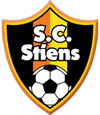 Ik kom!Naam: _______________________________________Team: ____________Invullen of doorhalen wat niet van toepassing is.Ik lunch zaterdagmiddag mee 						ja/neeIk doe mee met het mixtoernooi op zaterdag 1 juni	 		ja/neeMijn moeder/vader wil begeleiden bij het mixtoernooi*		ja/nee* Indien ja, dan krijgt u te zijner tijd via de mail extra informatie.Telefoonnummer (ouders): _____________________________________ E-mailadres (ouders): _________________________________________Medische gegevens (dieet, allergieën e.d.): ______________________________________________________________________________________________________________________________________________Handtekening ouder/verzorger